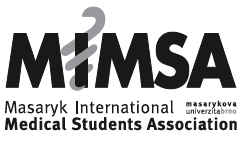                                           FOR BOARD USE ONLY!Photo            PaidCard MadeCard Received  Entered into list of membersAPPLICATION FORMNAME (First and Last) _______________________________UCO (School ID number)______________________________YEAR OF STUDY/PROGRAM________________________EMAIL ADDRESS___________________________________TELEPHONE NUMBER (Optional)_____________________DATE _____________________________________________Terms and Conditions- see reverseIn order to become a member of MIMSA a student has to meet the following conditions:An interested party must be an enrolled and registered student of the Faculty of Medicine of Masaryk University in Brno The membership fee for joining MIMSA is 500kč for the 1st year, decreasing by 100kč for each following year, and with it a member receives their MIMSA card with which they can take advantage of the benefits of membership (discounts from our partners, MIMSA materials, and all future offers for our members only!)A student must comply with the Rules and Regulations of Masaryk University Faculty of Medicine.All personal details of the members are kept by the association and they are protected by the confidentiality rules and regulations of the Czech law no. 597 art 458 § 3/ 115 318550.The board of MIMSA reserves the right to suspend any member that does not follow the rules of the association and/or the University. Members have the right to attend all social meetings of MIMSA.All members have the obligation to vote in the student representative elections that are held in the beginning of each academic year. All members borrowing materials from the archive of MIMSA are obliged to return them by the assigned deadlines, stated by the department of issue. I have read and agree with the terms and conditions Signature:  _______________________________________________